Natural Resources AgricultureNatural Resources AgricultureNatural Resources AgricultureOccupations in this path are related to agriculture, the environment, and natural resourcesOccupations in this path are related to agriculture, the environment, and natural resourcesOccupations in this path are related to agriculture, the environment, and natural resourcesAgriculture, Food, and Natural Resources: Agribusiness Systems, Animal Systems, Environmental Service Systems, Food Products & Processing Systems, Natural Resources Systems, Plan Systems, Power, Structural, and Technical SystemsAgriculture, Food, and Natural Resources: Agribusiness Systems, Animal Systems, Environmental Service Systems, Food Products & Processing Systems, Natural Resources Systems, Plan Systems, Power, Structural, and Technical SystemsAgriculture, Food, and Natural Resources: Agribusiness Systems, Animal Systems, Environmental Service Systems, Food Products & Processing Systems, Natural Resources Systems, Plan Systems, Power, Structural, and Technical Systems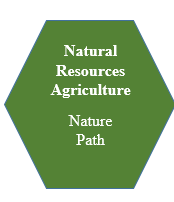 InstitutionProgram TitleCasper CollegeAAS: Agri-BusinessCasper CollegeAS: Agriculture CommunicationsCasper CollegeAS: AgricultureCasper CollegeAAS/AS: Animal ScienceCasper CollegeAS: Range ManagementCentral Wyoming CollegeAS: Agriculture (Range Management Option)Central Wyoming CollegeAS: Ag/Range ManagementCentral Wyoming CollegeAS: Agriculture )(Animal Science OptionCentral Wyoming CollegeAA: Agriculture: (Mean Science & Food Technology Option)Central Wyoming CollegeAAS: Farm & Ranch ManagementEastern Wyoming CollegeAGBUS.AS: - Agricultural BusinessEastern Wyoming CollegeAS: Agriculture Business & Sciences (Agro ecology/Agronomy Option)Eastern Wyoming CollegeAS: Agriculture Business & Sciences (Animal Science Option)Eastern Wyoming CollegeAS: Agriculture Business & Sciences-(Communications Option)Eastern Wyoming CollegeAS: Agriculture Business & Sciences (Equine Science Option)Eastern Wyoming CollegeAS: Agriculture Business & Sciences (General Agriculture Option)Eastern Wyoming CollegeAS: Agriculture-Rangeland Ecology & Watershed ManagementEastern Wyoming CollegeAS: Agriculture-Farm & Ranch ManagementEastern Wyoming CollegeAS: Agriculture-Precision AgricultureEastern Wyoming CollegeAS: Agriculture Bus & Science (Animal Science Option)Eastern Wyoming CollegeCertificate: Agriculture-Beef Production Eastern Wyoming CollegeAgriculture-Precision Agriculture CertificateLaramie County Community CollegeAS : Agriculture - Rangeland Ecology and Management ConcernsLaramie County Community CollegeAS: Agriculture - Range ManagementLaramie County Community CollegeAS: Animal ScienceLaramie County Community CollegeAS: Agriculture BusinessLaramie County Community CollegeAS: Agribusiness TechnologyLaramie County Community CollegeCertificate: Agriculture - ProductionLaramie County Community CollegeAAS: Agriculture - ProductionLaramie County Community CollegeAS - AgricultureLaramie County Community CollegeAS - Agriculture - Agro ecology ConcentrationLaramie County Community CollegeAAS - Technical Agriculture OperationsNorthern Wyoming Community College DistrictAS: AgricultureNorthern Wyoming Community College DistrictAS: Agricultural BusinessNorthern Wyoming Community College DistrictAS: Animal Science Northern Wyoming Community College DistrictAS: Rangeland ManagementNorthern Wyoming Community College DistrictAS: Agricultural Science EducationNorthwest CollegeAS: Agriculture - Range ManagementNorthwest CollegeAS: Animal ScienceNorthwest CollegeAS: Agricultural BusinessNorthwest CollegeAAS: Agriculture - ProductionNorthwest CollegeAS: Agriculture EducationNorthwest CollegeAAS: Farm & Ranch ManagementCasper CollegeCertificate: Equine Assisted TherapyCentral Wyoming CollegeAAS: Equine ManagementCentral Wyoming CollegeAS: Equine ScienceEastern Wyoming CollegeAS: Agriculture Bus & Sci (Equine Science Option)Laramie County Community CollegeAS: Equine ScienceLaramie County Community CollegeCertificate: Equine Science-TrainingLaramie County Community CollegeAS: Equine Business ManagementLaramie County Community CollegeDiploma:  Equine Training Management ConcentrationLaramie County Community CollegeAAS: Equine Business ManagementLaramie County Community CollegeCertificate: Equine Riding and Training With Emphasis on RidingLaramie County Community CollegeAAS: Equine Riding and Training With Emphasis on TrainingLaramie County Community CollegeCertificate: Equine Riding and Training With Emphasis on TrainingNorthern Wyoming Community College DistrictCertificate: Farrier ScienceNorthwest CollegeAAS: Equine Business ManagementNorthwest CollegeA.A.S./Certificate: Equine Riding and Training With Emphasis on Training,Northwest CollegeCertificate: Equine Care & Basic RidingNorthwest CollegeAS: Agro ecologyCentral Wyoming CollegeAA: Outdoor Education & LeadershipCentral Wyoming CollegeCertificate I & II: Outdoor RecreationNorthwest CollegeAS: Outdoor Education & Recreation LeadershipNorthwest CollegeAAS: Outdoor Recreation LeadershipEastern Wyoming CollegeAAS: GunsmithingNorthwest CollegeAS: Horticulture ScienceNorthern Wyoming Community College DistrictAS: Horticulture & Sports Turf ManagementEastern Wyoming CollegeCertificate: Aquaculture Technician Casper CollegeAS:  Wildlife ManagementCasper CollegeAS: Wildlife & Fisheries Biology & ManagementCasper CollegeAS: Wildlife & Fisheries Biology and ManagementEastern Wyoming CollegeAS: Wildlife & Fisheries Biology ManagementLaramie County Community CollegeAS: Wildlife Biology Concentration-Natural ScienceLaramie County Community CollegeAS: Natural ScienceWestern Wyoming CollegeAS: Natural ResourcesWestern Wyoming CollegeAS: Natural SciencesCasper CollegeAS: BiologyEastern Wyoming CollegeAS BiologyLaramie County Community CollegeAS: Biology Concentration-Natural ScienceLaramie County Community CollegeAS: Human Biology Concentration-Natural ScienceLaramie County Community CollegeAS: Molecular Biology Concentration-Natural ScienceNorthern Wyoming Community College DistrictAS: BiologyNorthwest CollegeAS: BiologyNorthwest CollegeAS: Natural Resource BiologyWestern Wyoming CollegeAS: Biological Sciences-GeneralWestern Wyoming CollegeAS: Biological Sciences-OrganicLaramie County Community CollegeAS: Zoology Concentration-Natural ScienceCentral Wyoming CollegeAS: Expedition ScienceCasper CollegeAS: Environmental ScienceCasper CollegeAS: GeologyWestern Wyoming CollegeAS: GeologyNorthern Wyoming Community College DistrictAS: General Science